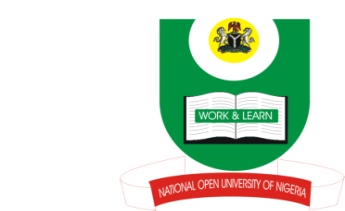 NATIONAL OPEN UNIVERSITY OF NIGERIA14-16 AHMADU BELLO WAY, VICTORIA ISLAND, LAGOSSCHOOL OF ARTS AND SOCIAL SCIENCESJUNE/JULY 2013 EXAMINATIONCOURSE CODE: INR332COURSE TITLE: WAR AND PEACE IN WEST AFRICA SINCE 1960TIME ALLOWED:2HRSINSTRUCTIONS: ANSWER ANY THREE (3) QUESTIONS1.	Different between the colonial policies of assimilation and indirect rule in West Africa2. (a)	What is mediation?    (b)   	 Discuss any five (5) mediation processes3. 	Although similar, ‘conflict resolution’ and ‘conflict suppression’ are also different. What are the differences and similarities between the two?4.	What are the current problems facing the Economic Community of West African States?5. 	Discuss five (5) major causes of conflicts in the English-Speaking West African Countries since independence?